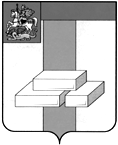 СОВЕТ ДЕПУТАТОВГОРОДСКОГО ОКРУГА ДОМОДЕДОВОМОСКОВСКОЙ ОБЛАСТИРЕШЕНИЕ                                      от      17.11.2022               №     1-4/1284О назначении Якушевой И.В.на должность заместителя ПредседателяСчетной палаты городского округаДомодедово Московской областиВ соответствии с Федеральным законом от 07.02.2011 № 6-ФЗ «Об общих принципах организации и деятельности контрольно-счетных органов субъектов Российской Федерации и муниципальных образований», Положением о Счетной палате городского округа Домодедово Московской области, утвержденным решением Совета депутатов городского округа Домодедово от 10.08.2022 № 1-4/1251, Уставом городского округа Домодедово Московской области,СОВЕТ ДЕПУТАТОВ ГОРОДСКОГО ОКРУГА РЕШИЛ:1. Назначить Якушеву Ираиду Владимировну на должность заместителя Председателя Счетной палаты городского округа Домодедово Московской области             с  17 ноября 2022 года сроком на 5 лет.2. Настоящее решение вступает в силу с момента его принятия.	3. Опубликовать настоящее решение в установленном порядке и разместить на официальном сайте городского округа Домодедово в сети «Интернет».Председатель Совета депутатов                                                                    Л.П. Ковалевский 